Elektronická evidence tržebModul EET v programu Vážní hospodářstvíPodporuje on line režim EET (běžný režim). Zjednodušený režim je potřeba řešit v rámci firmy ve spojení s účtárnou.Je určen pro situaci, kdy tržbu eviduje poplatník sám na sebe a pro přímé zastoupeníZatím neřeší situaci tzv Pověření ($9 odst 1 ZoET). Pokud bude v některých případech potřeba, volejte autora software.Modul EET je funkční jen na počítačích s WIN 7,8 a 10Požadavky na IT odděleníJe potřeba zakázat změnu systémového data počítače. Systémový datum a čas musí být správný. V případě, že nelze změnu data zakázat, proškolte obsluhu a informujte ji o možných důsledcích s odesíláním dokladů se starým datem (neaktuálním datem) do systému EET.Postup instalace (v rámci technické podpory Vám můžeme modul EET nakonfigurovat)Instalace certifikátuDvojklik na certifikátu s příponou p12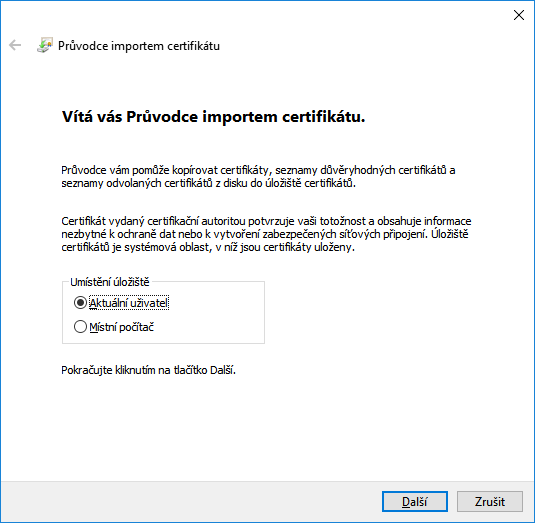 Zvolte aktuální uživatel a stiskněte tlačítko Další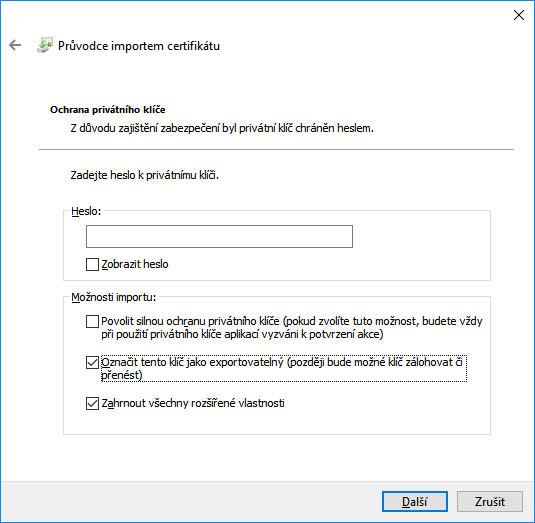 Zaškrtněte – označit tento klíč jako exportovatelný, zapište heslo, které jste použili při stažení certifikátu a stiskněte tlačítko další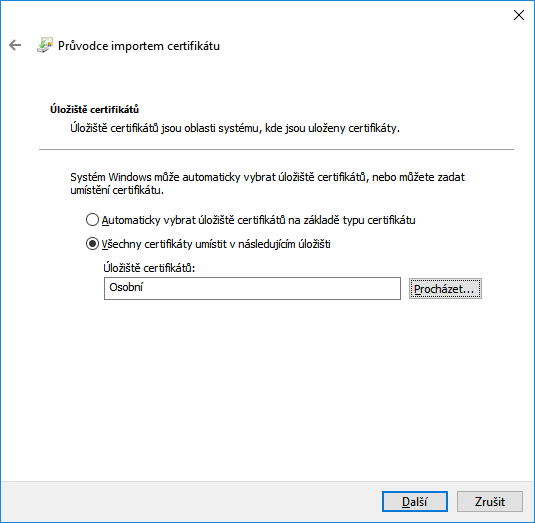 Zvolte Všechny certifikáty umístit v úložišti Osobní a stiskněte DalšíZobrazí se hláška Import proběhl úspěšně.Přihlaste se k programu Vážní hospodářství jako správce.V menu Servis – Základní nastavení na záložce Doplňkové moduly aktivujte modul EETRestartujte program Vážní hospodářství.Přihlaste se k programu Vážní hospodářství jako správce. V menu servis – Základní nastavení na záložce DPH a EET zapište ProvozovnuPokladnuvyberte URL pro EETPo kliknutí do pole certifikát se zobrazí v poli níže všechny osobní certifikáty uživatele. Dvojklikem vyberte správný certifikát (do pole certifikát se nakopíruje Kryptografický otisk certifikátu).Stiskněte tlačítko Otestuj komunikaci. V okně by se měla objevit informace o FIK, BKP, PKP a text s chybovou hláškou, nebo informace, že se zprávu podařilo zpracovat.Chybové hlášky a řešeníPo stisknutí tlačítka Otestuj komunikaci se objeví chybová hláška XML zpráva nevyhověla kontrole XML schématupřekontrolujte zda máte správně zapsané DIČ (bez mezer a diakritiky)pokud zde chyba není aktualizujte .net framework Klíč není platný pro použití v zadaném stavuVe WIN je přihlášen uživatel, který nemá nainstalován osobní certifikát pro přístup do EET (Certifikát byl instalován pod jiným uživatelem), nebo jste při instalaci certifikátu nezaškrtli volbu Označit klíč jako exportovatelný. Proveďte opakovanou instalaci certifikátu pod uživatelským účtem uživatele používajícího program Vážní hospodářství.INFo=Typ System.Reflection.CustomAttributeExtensions ze sestavení mscorlib, Version=4.0.0.0, Culture=neutral, PublicKeyToken=b77a5c561934e089 nelze načíst. ||nebo jiná chybová hláška Aktualizujte Microsoft .NET Framework Např. ve WIN 7  zvolte vyhledat aktualizace – Volitelné aktualizace – vyberte vše s Microsoft . Net FRAMEWORK Konfigurace programuV číselníku pohybů založte nový pohyb se způsobem úhrady Hotově EET (Doporučeno)pokud používáte platby kartou, založte i pohyb Kartou +EET lze změnit i způsob platby u současného pohybu s platbou Hotově na Hotově + EET – změnu proveďte k datu, kdy chcete začít evidovat platby v EET (program si pamatuje, který doklad byl vystaven, když byl v číselníku způsob  platby Hotově a u kterého již bylo Hotově + EET)na záložce Tisk dokladu vyberte pro příslušný pohyb předlohu určenou pro EETPokud chcete pokladní knihu včetně kódu FIK, zvolte menu Servis - Konfigurace a úpravy sestav a na záložce Knihy,  zvolte Pokladní knihu s textem EET Číslování dokladů odesílaných do  EETVážní lístky za hotové (mají přiděleno číslo pokladního dokladu)  P.d.:číslo pokladní knihy /číslo pokladního dokladuVážní lístky – platba kartou: V.l.:číslo vážní knihy /číslo vážního lístkuPokladní doklady z modulu PokladnaPokl.d.:číslo pokladního dokladuFaktury za hotovéFakt.:číslo fakturyOmezení v režimu EETNelze opravit doklad vystavený pro EET, je potřeba udělat storno a vystavit doklad znovu správně.Stornovat doklad pro EET lze jen s aktuálním datem.Nelze smazat doklad pro EET, je potřeba udělat storno dokladu.Při vystavení dokladu při zaškrtnuté volbě Změna data vystavení Doklad bude vystaven k zvolenému datuDatum a čas úhrady pro sestavu EET je vždy aktuální systémový datum a čas.Pokud je doklad vystaven na fakturu a později ho uživatel s oprávněním opravit vážní lístky změní na doklad určený pro EET, bude doklad odeslán do EET a do dokladu se zapíše datum a čas platby aktuální systémový datum a čas.  Práce obsluhyProgram automaticky kontroluje neodeslané doklady do EET při spuštění programu a při jeho ukončení.Při spuštění i ukončení programu se Vám vždy aktivuje okno Elektronická evidence tržeb, ve kterém jsou zobrazeny doklady, které měly být odeslány do EET a nemají FIK. Jestliže máte v okně Elektronická evidence tržeb neodeslané doklady a  příčiny, které způsobily neodeslání dokladů do EET již pominuly, stiskněte tlačítko Odeslat na EET.Okno Elektronická evidence tržeb lze kdykoliv zavřít, a znovu otevřít stisknutím tlačítka tlačítka  EET v pravém horním rohu hlavní okna programu Vážní hospodářství. Situace s neodesláním dokladů na EET by měla nastávat jen výjimečně. Pokud doklad nejde odeslat, domluvte se s Vaší vedoucí účtárny na náhradním řešení.Neukončujte program, pokud jsou neodeslané doklady na EET bez předchozí konzultace s účtárnou!Kontroly přenesených dokladů do EETNa daňovém portálu se přihlaste do elektronické evidence tržeb. V přehledech tržeb si pro každý den můžete nalézt počet dokladů a celkovou tržbu za provozovnu a pokladnu.Překontrolujete, že částka a počet dokladů je stejná s údaji v programu Vážní hospodářstvíVážní lístky – hotovostní platbyzvolte Filtr – období dat. úhrady  Zadejte období úhradyStiskněte tlačítko Stand. sestavy,..Vážní lístky – platby kartouzvolte Filtr – období Zadejte období Stiskněte tlačítko Stand. sestavy, Podklady a přehledy plateb, Přehled plateb platební kartouPokud používáte modul PokladnaZvolte Menu PokladnaZadejte obdobíVytiskněte Pokladní knihuPokud používáte modul FakturaceZvolte Menu FakturaceZadejte obdobíVytiskněte Knihu faktur. Kniha faktur vždy obsahuje doklady vytříděné podle způsobu úhrady, jsou tam uvedeny i faktury, které byly pořízeny v režimu EETPřesvědčte se, že se Vám rovná rozpis a součty DPH u jednotlivých dokladů vytištěných na vážních lístcích (pokladní knize) a v evidenci EET. Na daňovém portálu se přihlaste do elektronické evidence tržeb a požádejte o podrobný výpis plateb v kontrolovaném období. V tomto výpisu máte každý hotovostní doklad odeslaný na EET zvlášť a rozpis DPH i součet tržeb musí být stejný jako na vytištěném dokladu (v pokladní knize).Četnost kontrolVzhledem k tomu, že opravy v EET jsou složité – a každý špatný doklad se musí stornovat a poslat znovu, je potřeba kontrolu ve zkušebním období provádět důsledně. Pokud jste výše uvedené kontroly ve zkušebním období neprováděli, je nutné kontrolu 1 a 2 provádět v prvních dnech evidence tržeb každý den, později, až si budete jisti, že máte otestovány všechny pohyby, provádějte kontrolu 1x týdně. Obě kontroly provádějte vždy následující den po problematickém odesílání tržeb (neobdrželi jste FIK a doklad bylo potřeba odeslat opakovaně). Způsob i četnost kontrol konzultujte s účetní. Znovu upozorňuji, že případné chyby byste museli opravovat ručně doklad po dokladu a bylo by to pracné.Po zkušebním období, je nutné provádět kontrolu tržeb 1x měsíčně. (Tržby v pokladní knize ve Vážním hospodářství, musí souhlasit s  evidovanými tržbami na portálu FÚ. Protokol odesílání dat do EETSprávce má v menu Servis, Protokol činnosti a journal změn, na záložce EET možnost prohlížet všechny pokusy o odeslání informací na EET, v tomto protokolu je možné dohledat všechny pokusy o odeslání včetně chybových a informačních hlášek. Protokol slouží pro diagnostiku případných chyb a nesrovnalostí mezi evidencí na portálu Daňové správy a v programu Vážní hospodářství.Možnost odesílání dokladů E-mailemProgram lze rozšířit o modul E-mailová agenda a vážní lístky, hotovostní doklady i faktury lze zákazníkům odesílat E-mailem. 